Олимпиада по обществознанию 9 классФамилия_________________________________________________________Имя______________________________________________________________Отчество__________________________________________________________Класс_____________________________________________________________Школа____________________________________________________________Населенный пункт (город, поселок, район) _____________________________________________________________________________________________Какие два из перечисленных понятий используются в первую очередь при описании духовной сферы общества? Выпишите соответствующие понятия и раскройте смысл любого одного из них1) политика2) ценности3) предложение4) наука5) этносОтвет1)_________________________________________________________________2)_______________________________________________________________________________________________________________________________________________________________________________________________________________________________________________________________________2. Строение общества характеризуется понятием1) социальные противоречия2) социальные нормы3) социальная сфера4) социальная структураОтвет:___________________________________3. Марина решила стать искусствоведом. Она занимается в художественной школе, часто ходит в картинную галерею, не пропускает новые выставки, записывает свои впечатления и ведёт блог «Школьники и искусство» в социальной сети. Деятельность Марины - пример1) мотивации2) самореализации3) общения4) самопознанияОтвет_________________________________________4. Верны ли следующие суждения об основах морали?А. В основе морали лежат установленные государством представления о правомерном и противоправном поведении граждан.Б. Мораль отражает сложившиеся в обществе представления о добре и зле.1) верно только А2) верно только Б3) верны оба суждения4) оба суждения неверныОтвет:__________________________________________________5. Рассмотрите фотографию и ответьте на вопросы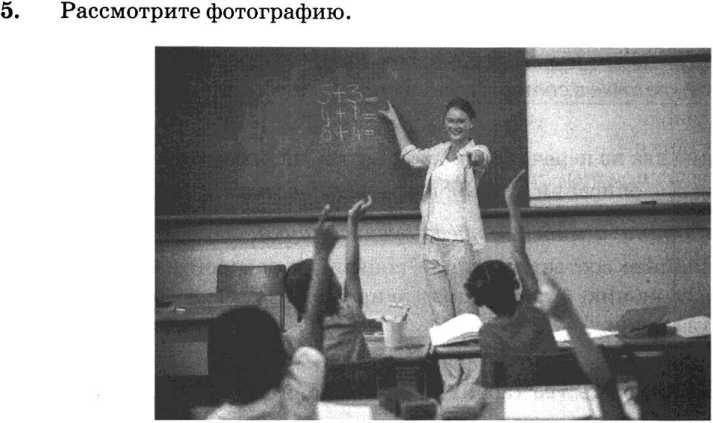 Какой вид профессиональной деятельности иллюстрирует фотография?Используя обществоведческие знания, факты социальной жизни и личный социальный опыт, сформулируйте два условия, которые могут обеспечить успех в этой деятельности, и кратко поясните каждое из условий.Ответ1)_________________________________________________________________2)_______________________________________________________________________________________________________________________________________________________________________________________________________________________________________________________________________6. Рыночная экономика основана на1) государственном регулировании обмена2) конкуренции между производителями товаров и услуг3) установлении цен специальными государственными структурами4) общественной собственности на факторы производства Ответ___________________________________7. Выполняя контрольную работу, Михаил долго думал над вопросом: какой из ресурсов нельзя отнести к капиталу. Выберите правильный ответ.1) деньги2) станки3) транспортные средства4) нефтьОтвет____________________________________8. Верны ли следующие суждения о рынке труда?А. Уровень оплаты труда связан с редкостью профессии и профессиональным опытом работника.Б. Для того чтобы найти высокооплачиваемую работу, нужно знать, какие специальности дефицитны сейчас и будут востребованы рынком в течение длительного времени.1) верно только А2) верно только Б3) верны оба суждения4) оба суждения неверныОтвет: ___________________________________9. К критериям разделения общества на страты относят1) авторитет и престиж2) уровень доходов и образование3) способности и знания4) личностные качестваОтвет: ___________________________________10. Верны ли следующие суждения о малых группах?А. Малые группы - это все реально существующие объединения людей на основании определённого признака.Б. Малой группой является любой коллектив, в котором оказывается человек.1) верно только А2) верно только Б3) верны оба суждения4) оба суждения неверныОтвет: ___________________________________11. Центр изучения общественного мнения представил данные исследования, посвящённого Дню космонавтики. Гражданам, участвующим в опросе, был задан вопрос: «Как следует относиться к участию частных компаний в деятельности космической отрасли? » Результаты опросов (в % от числа отвечавших) представлены на гистограмме.Сформулируйте по одному выводу: а) о сходстве; б) о различии в позициях групп опрошенных. Выскажите предположение о том, чем объясняются указанные Вами: а) сходство; б) различие.Ответ запишите следующим образом: сначала вывод, затем объяснениеОтвет:А)____________________________________________________________________________________________________________________________________________________________________________________________________Б) ______________________________________________________________________________________________________________________________________________________________________________________________________12. Устойчивая политико-правовая связь индивида с государством – это1) публичная власть2) местное самоуправление3) гражданство4) суверенитетОтвет: ___________________________________13. Верны ли следующие суждения о государстве?А. Государство, как и другие политические организации, имеет право принимать законы.Б. Государство распространяет свою власть на определённой территории1) верно только А2) верно только Б3) верны оба суждения4) оба суждения неверныОтвет: ___________________________________14. Установите соответствие между примерами и видами налогов: к каждому элементу первого столбца подберите соответствующий элемент из второго столбца.Запишите в таблицу выбранные цифры под соответствующими буквами.Ответ15. Виновно совершённое общественно опасное деяние, запрещённое Уголовным кодексом РФ под угрозой наказания, является1) правонарушением2) поступком3) преступлением4) проступкомОтвет: ___________________________________16. Возможности человека действовать в соответствии со своими интересами, участвовать в общественной жизни отражены1) в обязанностях человека2) в принципах федерализма3) в понятии светского государства4) в правах и свободах личностиОтвет: ___________________________________17. Верны ли следующие суждения о защите прав ребёнка?А. Защита прав и законных интересов ребёнка осуществляется родителями (лицами, их заменяющими), а в случаях, предусмотренных Семейным кодексом РФ, органом опеки и попечительства, прокурором и судом.Б. При нарушении прав и законных интересов ребёнка ребёнок вправе самостоятельно обращаться за их защитой в орган опеки и попечительства, а по достижении возраста четырнадцати лет в суд.1) верно только А2) верно только Б3) верны оба суждения4) оба суждения неверныОтвет: ___________________________________18. Гражданское общество представляют различные организации и объединения, действующие в различных сферах общества. Сравните черты сходства формальных и неформальных организаций гражданского общества и черты различия между ними. Выберите и запишите в первую колонку таблицы порядковые номера черт сходства, а во вторую колонку – порядковые номера черт различия.1) регистрируются органами власти2) выражают частные интересы граждан3) создаются по инициативе граждан4) имеют программные документы, отражающие цели, порядок организации и деятельностиОтвет19. Заполните пропуск в таблице.Ответ__________________________________________Прочитайте текст и дайте развернуые ответ на вопросыСоставьте план текста. Для этого выделите основные смысловые  фрагменты текста и озаглавьте каждый из них.Что отражает показатель уровня безработицы? На какой период пришёлся значительный спад доли занятых в общей численности населения? Какую причину роста безработного населения автор считает одной из ведущих?Какие экономические последствия безработицы автор относит к положительным? Приведите два примера мер (действий) государства по поддержанию занятости, в каждом случае поясните, как мера (действие) способствует преодолению безработицы.Автор указывает, что безработица затрагивает широкий круг молодых людей. Объясните, по какой причине могут стать безработными представители каждой названной в тексте группы молодёжи.Уровень безработицы является важным показателем экономического развития страны. Он отражает соотношение между нетрудоустроенными гражданами в обществе и теми, кто имеет постоянную работу. В современном обществе появление новых рабочих мест не успевает за ростом численности рабочей силы, что является одной из ведущих причин роста безработного населения. В мировом масштабе доля занятых в общей численности населения сократилась с 62% в 1991 году до 60% в 2015 году, при этом значительный спад пришёлся на 2008-2009 гг. Возможности трудоустройства уменьшились как в развивающихся, так и в развитых регионах.Одной из наиболее актуальных проблем в современном мире является безработица среди молодёжи. Во многих государствах это не новая проблема. Однако она обострилась в условиях экономического кризиса и затрагивает широкий круг молодых людей – как высококвалифицированных выпускников вузов, так и молодых людей, находящихся в трудной жизненной ситуации.Значительные различия наблюдаются в положении женщин и мужчин на рынке труда. Женщины нередко находятся в неблагоприятном положении на рынке труда. В мире примерно 3/4 мужчин трудоспособного возраста принимают участие в трудовой деятельности, у женщин соответствующая доля составляет только половину.Безработица имеет негативные политические, экономические, социальные и психологические последствия. Например, к экономическим последствиям относятся сокращение налоговых поступлений; уменьшение ВВП страны. Но можно выделить и некоторые положительные последствия безработицы, например рост трудовой мотивации работающих, формирование мобильного «резерва» рабочей силы.Для борьбы с безработицей государство использует различные меры социальной поддержки. Это создание центров занятости, выплата пособий по безработице, открытие учреждений по повышению квалификации или переквалификации безработных; организация общественных и временных работ. В качестве дополнительных мер решения проблемы безработицы можно назвать реализацию государственных программ по поддержке малого и среднего бизнеса.(По ИЛ. Зайцевой)Ответ20__________________________________________________________________________________________________________________________________________________________________________________________________________________________________________________________________________________________________________________________________________________________________________________________________________21______________________________________________________________________________________________________________________________________________________________________________________________________________________________________________________________________22____________________________________________________________________________________________________________________________________________________________________________________________________________________________________________________________________________________________________________________________________________________________________________________________________________________________________________________________________________23________________________________________________________________________________________________________________________________________________________________________________________________________________________________________________________________________________________________________________________________________Пример налогаВид налогаА) подоходный налог1) прямой налогБ) налог с продаж2) косвенный налогВ) таможенная пошлинаГ) налог на имуществоД) налог на транспортное средствоАБВГДЧерты сходстваЧерты различияСфера жизни обществаСоответствующие данной сфере компонентыСемья, молодежь, этносПолитикаГосударство, политические партии, движения